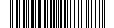 В соответствии с Законом Томской области от 25 декабря 2019 года №164-ОЗ 
«Об областном бюджете на 2020 год и на плановый период 2021 и 2022 годов», постановлением Администрации Томской области от 26.09.2019 № 339а «Об утверждении государственной программы «Улучшение инвестиционного климата и развитие экспорта Томской области»ПОСТАНОВЛЯЮ:1. Установить расходное обязательство ЗАТО Северск на 2020 год по предоставлению субсидии на компенсацию местным бюджетам сверхнормативных расходов и выпадающих доходов ресурсоснабжающих организаций в рамках государственной программы Томской области «Улучшение инвестиционного климата и развитие экспорта Томской области», утвержденной постановлением Администрации Томской области от 26.09.2019 № 339а                    «Об утверждении государственной программы «Улучшение инвестиционного климата                       и развитие экспорта Томской области» (далее – Субсидия) в размере 340 325 (Триста сорок тысяч триста двадцать пять) руб. 67 коп., в том числе за счет средств областного бюджета – 238 227 (Двести тридцать восемь тысяч двести двадцать семь) руб. 97 коп., за счет средств местного бюджета 102 097 (Сто две тысячи девяносто семь) руб. 70 коп. 2. Определить Управление по внегородским территориям Администрации ЗАТО Северск уполномоченным органом Администрации ЗАТО Северск по предоставлению Субсидии и представлению в Департамент ЖКХ и государственного жилищного надзора Томской области отчетов о расходах бюджета ЗАТО Северск, источником финансового обеспечения которых является Субсидия.3. Опубликовать постановление в средстве массовой информации «Официальный бюллетень Администрации ЗАТО Северск» и разместить на официальном сайте Администрации ЗАТО Северск в информационно-телекоммуникационной сети «Интернет» (https://зато-северск.рф).4. Контроль за исполнением постановления возложить на первого заместителя Главы Администрации ЗАТО Северск.Первый заместитель Главы Администрации__________________В.В.Бабенышев«______» ______________2020 г.Заместитель Главы Администрации по экономике и финансам__________________Л.В.Смольникова«______» ______________2020 г.Заместитель Главы Администрации- Управляющий делами Администрации__________________В.В.Коваленко «______» ______________2020 г.Заместитель Управляющего делами Администрации __________________В.В.Бобров«______» ______________2020 г.Начальник Финансового управления__________________Л.И.Овчаренко«______»______________2020 г.Начальник Управленияпо внегородским территориям__________________В.А.Осипенко«______» ______________2020 г.Председатель Правового комитета___________________Т.И.Солдатова«______» ______________2020 г.Начальник Общего отдела__________________ М.Е.Жирнова«______» ______________2020 г.Об установлении на 2020 год расходного обязательства и определении уполномоченного органа Администрации ЗАТО Северск на компенсацию местным бюджетам сверхнормативных расходов и выпадающих доходов ресурсоснабжающих организацийГлава АдминистрацииН.В.Диденко